Match-Up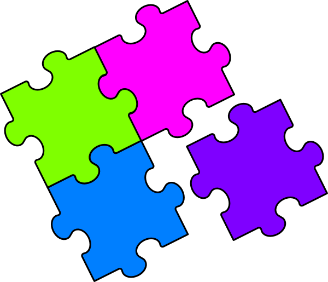 Finding Gradients of Straight Lines1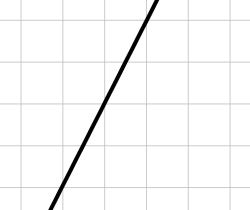 7The line joining  and A17The line joining  and B2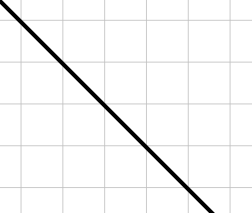 8The line joining  and C28The line joining  and D3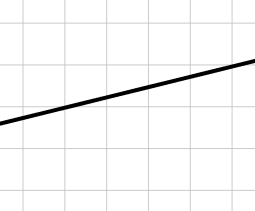 9The line joining  and E39The line joining  and F4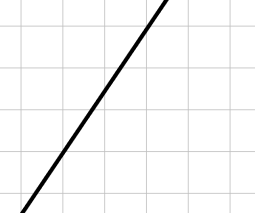 10The line joining  and G410The line joining  and H5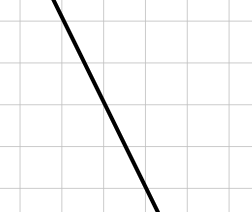 11The line joining  and I511The line joining  and J6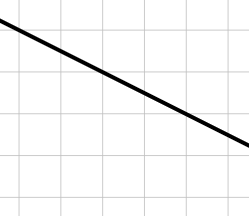 12The line joining  and K612The line joining  and L123456789101112